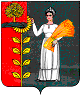 СОВЕТ  ДЕПУТАТОВ СЕЛЬСКОГО  ПОСЕЛЕНИЯ СРЕДНЕМАТРЕНСКИЙ  СЕЛЬСОВЕТ Добринского муниципального района   Липецкой  области11- я сессия V созываР Е Ш Е Н И Е23.06.2016 г.                                с. Средняя Матренка                               № 45 – рсОб утверждении изменений  в  Правила
землепользования и застройки   сельского поселения                                 Среднематренский сельсовет Добринского муниципального района  В соответствии  с Градостроительным Кодексом Российской Федерации                   № 190-ФЗ, Федеральным законом  от 6 октября 2003 года № 131-ФЗ «Об общих принципах организации местного самоуправления в Российской Федерации», Уставом сельского поселения Среднематренский сельсовет, с учетом протокола публичных слушаний, заключения о результатах публичных слушаний, утвержденных постановлением администрации сельского поселения Среднематренский сельсовет  Добринского  муниципального района   от 22.06.2016  года № 53, Совет депутатов сельского поселения Среднематренский сельсоветРЕШИЛ:         1.Утвердить  изменения в Правила землепользования и застройки сельского поселения Среднематренский сельсовет Добринского муниципального района , принятые решением Совета депутатов сельского поселения № 252-рс от 12.03.2015 года  (прилагаются).2. Направить указанный нормативный правовой акт главе  сельского поселения для подписания и официального обнародования.       3. Настоящее решение вступает в силу со дня его официального обнародования.                                         Председатель Совета депутатов                                                                         сельского поселения                                                                                             Среднематренский сельсовет                                            Н.А.Гущина                                    Утверждены
решением  Совета депутатов                                                                                                                 сельского поселения                                                                                                                     Среднематренский сельсовет
№ 45 -рс  от  23.06.2016г.ИЗМЕНЕНИЯ                                                                                                                                                          В ПРАВИЛА ЗЕМЛЕПОЛЬЗОВАНИЯ И ЗАСТРОЙКИ                                                      СЕЛЬСОГО ПОСЕЛЕНИЯ СРЕДНЕМАТРЕНСКИЙ СЕЛЬСОВЕТ                                        ДОБРИНСКОГО МУНИЦИПАЛЬНОГО  РАЙОНА(утвержденные решением Совета депутатов сельского поселения № 252-рс от 12.03.2015 года)      В связи с изменением функционального зонирования земельного участка 0,8 га, расположенного в с.Средняя Матренка, ул.Центральная, в 50м на восток от дома №1, с целью размещения на данном участке склада для хранения сельскохозяйственной продукции, внести в Правила землепользования и застройки сельского поселения Среднематренский сельсовет Добринского муниципального,  следующие изменения: 1.В текстовую часть:1.1.В статье 8.3 нижеприведенные пункты изложить в следующей редакции:                           III.Производственные зоныII 1 Зоны промышленных, коммунальных предприятий и транспортных хозяйств IV-V класса опасности (100-50м)                           VII.Зоны сельскохозяйственного использованияС1 Зоны сельскохозяйственных угодийС2 Зоны сельскохозяйственного производства1.2.Статью 8.6 «Производственные зоны» читать в следующей редакции:                                                                                                                       Индекс зоны II 1           Зона промышленных, коммунальных предприятий и транспортных хозяйствIV-V классов опасности   1.3.В статью 8,9 добавить таблицу:Индекс зоны  С 2Зона сельскохозяйственного производства          1.4.Внести изменения в графическую часть:На листе 1 изменить градостроительное зонирование земельного участка 0,8 га, расположенного в с.Средняя Матренка, ул.Центральная, в 50м на восток от дома № 1, на зону сельскохозяйственного использования вместо общественно-деловой зоны, с целью размещения на данном земельном участке склада для хранения сельскохозяйственной продукции с санитарно-защитной зоной 50м. Данной территориальной зоне присвоен индекс зоны С 2-Зона сельскохозяйственного производства.   Глава сельского поселенияСреднематренский сельсовет                                      Н.А.Гущина                  1231Основные виды разрешенного использования-Промышленные и коммунальные объекты с санитарно-защитной зоной 50-100 м с широким спектром коммерческих услуг, сопровождающих производственную деятельность.-Сооружения для постоянного и временного хранения транспортных средств, станции технического обслуживания-Объекты инженерного обеспечения и жилищно-коммунального хозяйства.-Пожарные части.-Объекты оптовой торговли по продаже товаров собственного производства.-Административные организации. Офисы.-Помещения обслуживающего персонала.2Вспомогательные виды разрешенного использования-Открытые стоянки краткосрочного хранения автомобилей, в том числе грузовых.-Спортплощадки, площадки для отдыха персонала предприятия.3Условно разрешенные виды использования-АЗС.-Предприятия общественного питания, связанные с непосредственным обслуживанием предприятий.-Питомники растений для озеленения промышленных территорий и санитарно-защитных зон.-Антенны сотовой, радиорелейной связи4Архитектурно-строительные требования-Нормативный размер участка промышленного предприятия принимается равным отношению площади его застройки к показателю нормативной плотности застройки в соответствии со СНиП II-89-90.-Минимальная плотность застройки 54-52% в зависимости от отраслевой принадлежности.-Предельное количество этажей-2эт.5Санитарно-гигиенические и экологические требования-Со стороны селитебных территорий необходимо предусматривать полосу древесно-кустарниковых насаждений (согласно СНиП 2.07.01-89* п.3.9)-Уровень озелененности территории промплощадки 10-15%, при этом следует размещать деревья не ближе 5 м от зданий и сооружений; не следует применять хвойные и другие легковоспламеняющие деревья и кустарники.-С целью снижения вредного влияния на окружающую среду предусмотреть на промпредприятиях следующие технологические мероприятия: применение бессточной производственной технологии, максимальную утилизацию различных компонентов сырья и побочных продуктов производства, сокращение водопотребления и водоотведения путем внедрения системы оборотного водоснабжения.-Все загрязненные воды поверхностного стока с территории промплощадки направляются на очистные сооружения перед каждым выпуском-Все изменения, связанные с процессом основного производства, включая: изменения характера производства, сдачу и аренду помещений и т.п.- должны согласовываться с органами ТО ТУ Роспотребнадзора, охраны окружающей среды и архитектуры и градостроительства.-На территориях, расположенных в границах санитарно-защитных зон, действуют дополнительные регламенты зон с особыми условиями использования в соответствии со статьей 9.2.1231.Основные виды разрешенного использования-Скотоводство: осуществление хозяйственной деятельности, в том числе на сельскохозяйственных угодьях, связанной с разведением сельскохозяйственных животных (крупного рогатого скота, овец, коз, лошадей);сенокошение,выпас сельскохозяйственных животных, производство кормов, размещение зданий, сооружений, используемых для содержания и разведения сельскохозяйственных животных;разведение племенных животных, производство и использование племенной продукции (материала).-Птицеводство: осуществление хозяйственной деятельности, связанной с разведением домашних пород птиц, в том числе водоплавающих;размещение зданий, сооружений, используемых для содержания и разведения животных, производства, хранения и первичной переработки продукции;разведение племенных животных, производство и использование племенной продукции (материала).-Свиноводство: осуществление хозяйственной деятельности, связанной с разведением свиней;размещение зданий, сооружений, используемых для содержания и разведения животных, производства, хранения и первичной переработки продукции;разведение племенных животных, производство и использование племенной продукции (материала).-Хранение и переработка сельскохозяйственной продукции:размещение зданий, сооружений, складов, используемых для производства, хранения, первичной и глубокой переработки сельскохозяйственной продукции.-Размещение машинно-транспортных и ремонтных станций, ангаров и гаражей для сельскохозяйственной техники, амбаров, водонапорных башен, трансформаторных станций, пожарного депо и иного технического оборудования, используемого для ведения сельского хозяйства.2.Вспомогательные разрешенные виды использования-Строения, сооружения, необходимые для функционирования объектов сельскохозяйственного назначения.-Инженерные коммуникации и транспортные сооружения, устройства, необходимые для функционирования объектов сельскохозяйственного назначения.-Стоянки транспортных средств.3.Условно разрешенные виды использования-Склады минеральных удобрений и гербицидов.4.Архитектурно-строительные требования-Минимальная площадь земельного участка-0,1 га.-Максимальная площадь земельного участка-50,0 га.-Предельное количество этажей-2эт.5.Санитарно-гигиенические и экологические требования-При размещении сельскохозяйственных предприятий и других объектов необходимо предусматривать меры по исключению загрязнения почв, поверхностных и подземных вод, поверхностных водосборов, водоемов и атмосферного воздуха с учетом требований разд.14 СП 42 13330.2011